ATZINUMS Nr. 22/11-3.7/92par atbilstību ugunsdrošības prasībām      Atzinums iesniegšanai derīgs sešus mēnešus.Atzinumu var apstrīdēt viena mēneša laikā no tā spēkā stāšanās dienas augstākstāvošai amatpersonai:Atzinumu saņēmu:DOKUMENTS PARAKSTĪTS AR DROŠU ELEKTRONISKO PARAKSTU UN SATURLAIKA ZĪMOGU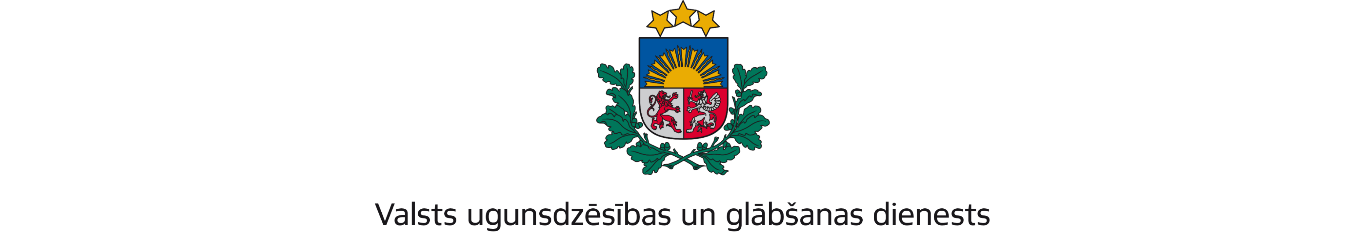 ZEMGALES REĢIONA PĀRVALDEDobeles iela 16, Jelgava, LV-3001; tālr.: 63037551; e – pasts: zemgale@vugd.gov.lv; www.vugd.gov.lvKandavaOgres Basketbola skola(izdošanas vieta)(juridiskās personas nosaukums vai fiziskās personas vārds, uzvārds)14.06.2024.Reģ.Nr.40900021796(datums)(juridiskās personas reģistrācijas numurs)Mālkalnes prospekts 32, Ogre, LV-5001(juridiskās vai fiziskās personas adrese)1.Apsekots: Engures vidusskolas internāts un sporta zāle.(apsekoto būvju, ēku vai telpu nosaukums)2.Adrese: Sporta zāle Skolas iela 7, internāts, Skolas iela 9, Engure, Engures pagasts, Tukuma novads.3.Īpašnieks (valdītājs): Tukuma novada pašvaldība(juridiskās personas nosaukums vai fiziskās personas vārds, uzvārds)Reģ.Nr. 90000050975  Tukums, Talsu iela 4, LV-3101(juridiskās personas reģistrācijas numurs vai fiziskās personas kods; adrese)4.Iesniegtie dokumenti: 2024. gada 13. jūnija nometnes vadītājas Ilgas Neimaneselektroniski iesūtīts iesniegums (izsūtīts no nometnes.gov.lv)5.Apsekoto būvju, ēku vai telpu raksturojums: Divu stāvu internāta ēka. U2 uguns noturības pakāpe. Sporta zāle. Aprīkotas ar automātisko ugunsgrēka atklāšanas un trauksmes signalizācijas sistēmām. Telpas nokomplektētas ar ugunsdzēsībasaparātiem.6.Pārbaudes laikā konstatētie ugunsdrošības prasību pārkāpumi: ugunsdrošību reglamentējošo normatīvo aktu prasību pārkāpumi netika konstatēti.7.Slēdziens: Divu stāvu internāta ēka, Skolas ielā 9, sporta zāle Skolas ielā 7, Engurē, Engures pagasta, Tukuma novadā atbilst ugunsdrošības prasībām un var tiktizmantotas bērnu nometnes rīkošanai.8.Atzinums izdots saskaņā ar: Ministru kabineta 2009.gada 1.septembra noteikumi Nr.981 “Bērnu nometņu organizēšanas kārtība” 8.punkta 8.5.apakšpunkta prasībām.(normatīvais akts un punkts saskaņā ar kuru izdots atzinums)9.Atzinumu paredzēts iesniegt: Valsts izglītības un satura centram.(iestādes vai institūcijas nosaukums, kur paredzēts iesniegt atzinumu)Valsts ugunsdzēsības un glābšanas dienesta Zemgales reģiona pārvaldes priekšniekam, Dobeles ielā 16, Jelgavā, LV-3001.(amatpersonas amats un adrese)Valsts ugunsdzēsības un glābšanas dienestaZemgales reģiona pārvaldesKandavas posteņa komandieris        Gatis Celms(amatpersonas amats)(paraksts)(v. uzvārds)14.06.2024 Elektroniski parakstīts Atzinums nosūtīts uz e-pastu ilga.neimane@ogresnovads.lv.lv(juridiskās personas pārstāvja amats, vārds, uzvārds vai fiziskās personas vārds, uzvārds; vai atzīme par nosūtīšanu)(paraksts)